Тема: Правила и формулы дифференцирования, таблица производных элементарных функций.Литература: Башмаков 271-27619na80@mail.ru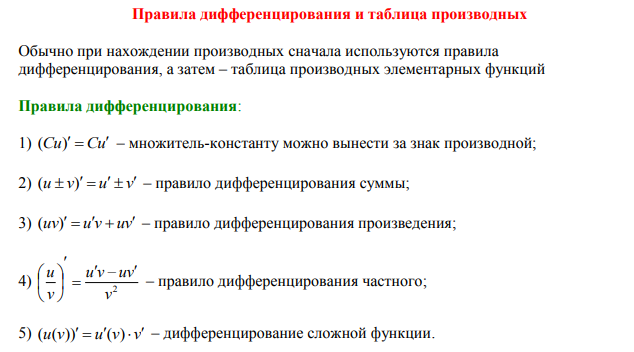 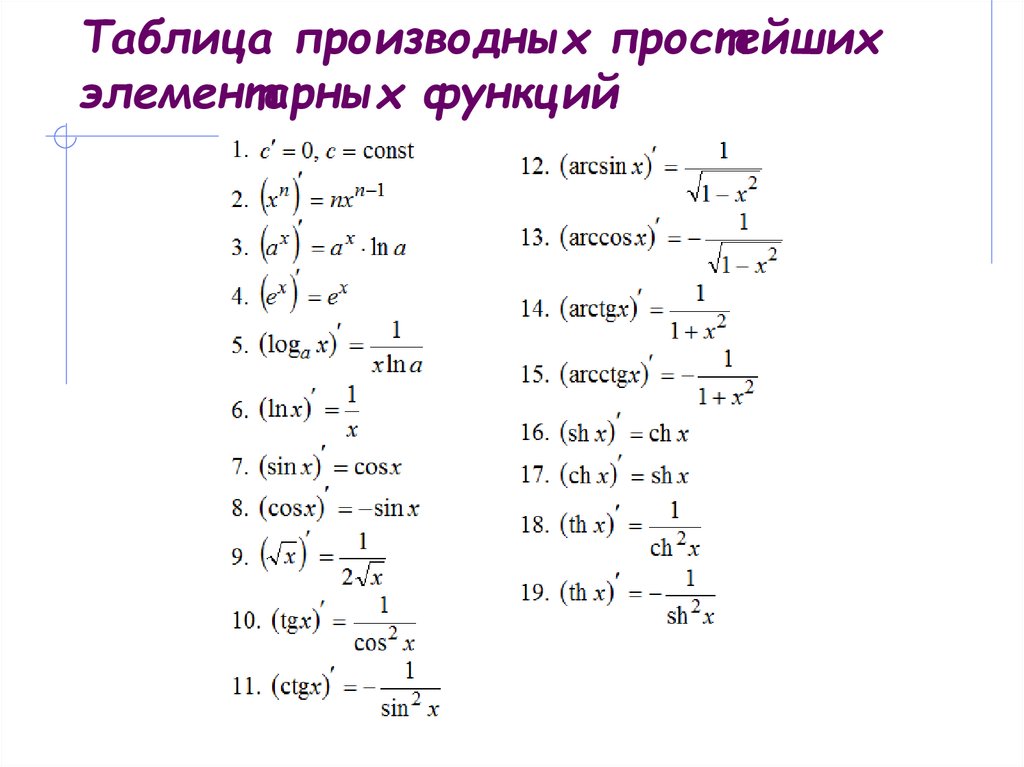 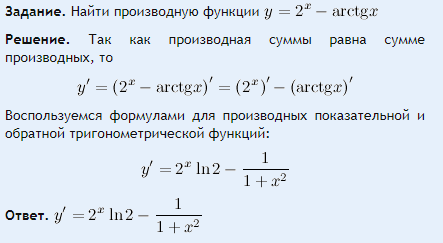 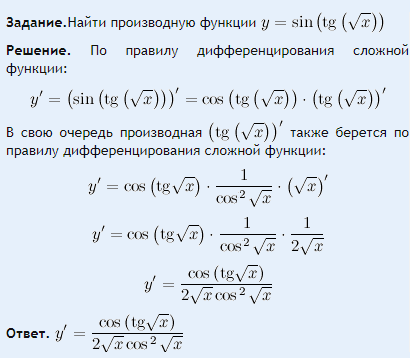 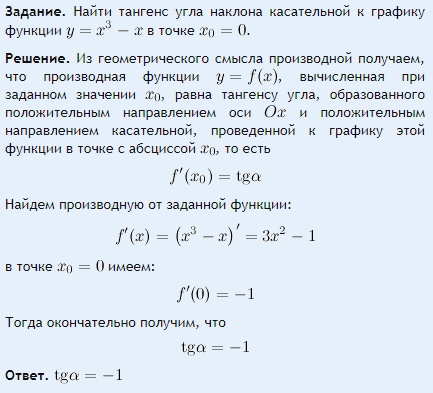 Выполнить задания: № 869